2023년 글로벌 맞춤형 인재 매칭 프로그램 참가신청서 (학생용)■ 기본 정보■ 언어 능력  * ‘상/중/하’로 기입  ※ 추가 기입 가능■ 컴퓨터 활용능력  * ‘상/중/하’로 기입※ 추가 기입 가능■ 업무 관련 포트폴리오(경력사항) - 지원하는 업무와 관련한 포트폴리오/주요 프로젝트 등이 있다면 알려주세요※ 추가 기입 가능■ 근무 가능 시간■ 직무와 관련한 본인의 강점 및 경험, 지원 동기(자유 기재)본인은 상기 작성 내용이 사실임을 확인합니다.2023.  0.  0.                              지원자 성명 :                (인)지원자 대학 :                    인천테크노파크 원장 귀하 [첨부] 개인정보 제공 및 활용 동의서개인정보 제공 및 활용 동의서1. 개인정보 수집 및 이용 동의2. 고유식별정보 수집 동의3. 개인정보의 제3자 제공 동의 : 해당없음2023.  .  . 동의자 확인 :                  (서명)재단법인 인천테크노파크원장 귀하성명(한글)                            (영문)(한글)                            (영문)(한글)                            (영문)(한글)                            (영문)국적성별성별나이학년학년학교전공전공휴대전화E-MailE-Mail현 거주지해외 거주 기간(국내학생 3년이상필수, 기간합산가능)* 출입국사실증명서 첨부필수해외 거주 기간(국내학생 3년이상필수, 기간합산가능)* 출입국사실증명서 첨부필수해외 거주 기간(국내학생 3년이상필수, 기간합산가능)* 출입국사실증명서 첨부필수3년3년한국어능력시험(TOPIK) 자격증 보유 여부(급수)(외국인학생)한국어능력시험(TOPIK) 자격증 보유 여부(급수)(외국인학생)한국어능력시험(TOPIK) 자격증 보유 여부(급수)(외국인학생)유 (4급) / 무유 (4급) / 무구  분상 : 매우 능숙함(높은 수준의 회화 및 문서 작성 능력을 가지고 있음)중 : 기본업무 가능(업무와 관련된 협의 및 전화 가능, 제한적인 수준의 문서 독해)하 : 제한적으로 가능(간단한 회화 및 독해 가능)상 : 매우 능숙함(높은 수준의 회화 및 문서 작성 능력을 가지고 있음)중 : 기본업무 가능(업무와 관련된 협의 및 전화 가능, 제한적인 수준의 문서 독해)하 : 제한적으로 가능(간단한 회화 및 독해 가능)상 : 매우 능숙함(높은 수준의 회화 및 문서 작성 능력을 가지고 있음)중 : 기본업무 가능(업무와 관련된 협의 및 전화 가능, 제한적인 수준의 문서 독해)하 : 제한적으로 가능(간단한 회화 및 독해 가능)상 : 매우 능숙함(높은 수준의 회화 및 문서 작성 능력을 가지고 있음)중 : 기본업무 가능(업무와 관련된 협의 및 전화 가능, 제한적인 수준의 문서 독해)하 : 제한적으로 가능(간단한 회화 및 독해 가능)언어말하기읽기듣기쓰기중국어상상상상구분활용 정도구분활용 정도MS Word상그래픽 S/W(포토샵 등)중프로젝트명설 명 - 본인의 역할 및 성과, 관련 링크(URL 등) 등근무 가능타임근무 가능요일(파트타임 시)근무 가능시간(파트타임 시)풀타임 / 파트타임월,수,금9:00 ~ 15:00수집․이용 목적지원사업 신청 및 제출서류에 따른 개인정보 수집수집하는 개인정보 항목이름 주민등록번호 소속 및 학과 주소 전화번호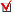 휴대전화 번호 e-mail 주소 등보유․이용 기간□1년 3년 □5년 □10년 □30년 □준영구 □영구 보유․이용 근거개인정보보호지침(2016. 12. 29 제정) 제6조(개인정보의 수집)개인정보 수집 동의 거부의 권리개인정보 제공 및 활용 동의를 거부할 수 있으나,  미동의시 제출자료에 대해 미 인정될 수 있음개인정보의 수집 및 이용목적에 동의하십니까?(해당란에 √표시) □ 동의함 □ 동의하지 않음개인정보의 수집 및 이용목적에 동의하십니까?(해당란에 √표시) □ 동의함 □ 동의하지 않음수집․이용 목적용역사업 제안서 입찰 관련 제출서류에 따른 개인정보 수집수집하는 민감정보 항목주민등록번호 □ 여권번호 □ 운전면허번호 □ 외국인등록번호보유․이용 기간□1년 3년 □5년 □10년 □30년 □준영구 □영구보유․이용 근거개인정보보호지침(2016. 12. 29 제정) 제12조(고유식별정보 처리에 대한 동의)개인정보 수집 동의 거부의 권리개인정보 제공 및 활용 동의를 거부할 수 있으나,  미동의시 제출자료에 대해 미 인정될 수 있음개인정보의 수집 및 이용목적에 동의하십니까?(해당란에 √표시) □ 동의함 □ 동의하지 않음개인정보의 수집 및 이용목적에 동의하십니까?(해당란에 √표시) □ 동의함 □ 동의하지 않음